Service RHDescription de fonctionAdministration Communale de MOLENBEEK-SAINT-JEAN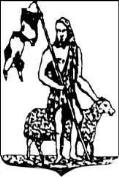 Gemeentebestuur van SINT-JANS-MOLENBEEKIdentification de la fonctionDénomination de la fonction : INFIRMIERE CRECHE H/FNiveau : BService : Crèches communalesDépartement : DEPARTEMENT ENSEIGNEMENT,PETITE ENFANCE,SPORTS ET JEUNESSEDate de création : 27/02/2015Rôle prédominant :  gestionnaire              Raison d’être de la fonctionL'infirmière seconde la directrice dans ses fonctions.Elle participe à l'élaboration et à la mise en œuvre du projet éducatif ainsi qu'à l'organisation générale de la crèche. En tant qu’infirmier en milieu d’accueil de la petite enfance, contribuer au développement de l’enfant, en favorisant son autonomie, et sa socialisation par la mise en place et la surveillance d’actions de soins, d’éveil, et de soutien en direction de ses parents. Il/elle assure des missions de protection de l’enfance et de promotion de la santé en étroite collaboration avec le médecin en charge du suivi médical préventifFinalités1.en tant que collaborateur s’assurer de  l'accueil des enfants et leur bien-être physique et psychique afin de contribuer au développement de l’enfant.Exemples de tâchesConstituer le dossier médical suite au contact avec les parents,Organiser les consultations et le suivi médical des enfants en collaboration avec le médecin et selon le choix des parents (bilans de santé, guide de médecine préventive) (sauf en MCAE)Participer aux dépistages proposés par l’ONEVeiller au suivi des vaccinationsCompléter le carnet de l’enfantOrganiser, en collaboration avec la responsable et le médecin, l’accueil et le suivi d’un enfant qui nécessite une attention particulièreAssurer le relais d’informations entre les parents et le médecinExercer un rôle de soutien à la parentalité, plus spécialement en matière de promotion à la santé.2.En tant que gestionnaire aider la directrice dans ses fonctions afin de créer un environnement accueillant centré sur la qualité de vie des citoyens et de garantir un cadre de vie sécurisant où il fait bon vivre, et proposer des infrastructures et des activités éducatives.Exemples de tâchesVérifier que la surveillance médicale du personnel et des stagiaires soit assurée,Informer le médecin de tous problèmes de santé relatifs aux enfants, au personnelS’assurer du respect des règles d’éviction,Gérer la pharmacie et veiller au bon fonctionnement des appareils nécessaires à la consultationParticiper à l’élaboration des menus ; assurer le contrôle de la mise en conformité en fonction des normes de l’AFSCA (circuit des aliments, préparation, conservation). Veiller au respect des régimes spécifiques conformément aux recommandations ONEPromouvoir et vérifier le respect des mesures d’hygiène et de sécurité dans le champ de ses compétencesParticiper à la récolte des données épidémiologiques (BDMS, cadastre des événements médicaux graves, dépistages divers,…)Informer les accueillantes des notions diverses relatives à la santé et l’hygiène,Collaborer avec l’équipe dans le respect des règles de déontologie,Participer aux formations continuéesCollaborer à l’élaboration du projet d’accueil.Travailler en collaboration avec l’assistante sociale lors de situations particulièresPositionnementPositionnementLa fonction est dirigée par :La direction de la crècheLa fonction assure la direction d’un groupe de :Nombre total de collaborateurs et leur niveau sur lesquels est assurée une direction hiérarchique ou fonctionnelle:   la fonction n’assure pas de directionProfil de compétences Profil de compétences Etre en possession d’un graduat / Bachelor  en soins infirmiersConnaître et respecter, dans l’exercice de la fonction,  l’obligation de confidentialité des données à traiter et, de manière générale, connaître et respecter les règlementations en matière de protection des données à caractère personnelAvoir une expérience dans les milieux d’accueil et/ou en pédiatre et/ou en consultations ONE est un atout Connaître les aspects psycho pédagogiques du développement de l’enfantAvoir une connaissance de la santé dans les milieux d’accueil de la petite enfanceAvoir une connaissance du guide de médecine préventiveRespecter les règles déontologiquesConnaitre les bases réglementaires : aspects relatifs à la santé (AMA, Code de qualité) ; AFSCA ; sécurité des jouets ; …Appliquer scrupuleusement les réglementationsAppliquer les législationsAvoir des capacités rédactionnellesDonner des informations clairesAvoir un esprit d'équipeEtre organiséEtre résistant au stressRespecter les délaisEtre en possession d’un graduat / Bachelor  en soins infirmiersConnaître et respecter, dans l’exercice de la fonction,  l’obligation de confidentialité des données à traiter et, de manière générale, connaître et respecter les règlementations en matière de protection des données à caractère personnelAvoir une expérience dans les milieux d’accueil et/ou en pédiatre et/ou en consultations ONE est un atout Connaître les aspects psycho pédagogiques du développement de l’enfantAvoir une connaissance de la santé dans les milieux d’accueil de la petite enfanceAvoir une connaissance du guide de médecine préventiveRespecter les règles déontologiquesConnaitre les bases réglementaires : aspects relatifs à la santé (AMA, Code de qualité) ; AFSCA ; sécurité des jouets ; …Appliquer scrupuleusement les réglementationsAppliquer les législationsAvoir des capacités rédactionnellesDonner des informations clairesAvoir un esprit d'équipeEtre organiséEtre résistant au stressRespecter les délais